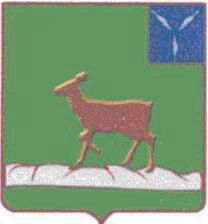 АДМИНИСТРАЦИЯИВАНТЕЕВСКОГО МУНИЦИПАЛЬНОГО  РАЙОНАСАРАТОВСКОЙ ОБЛАСТИП О С Т А Н О В Л Е Н И Е  От 09.02.2024 № 58                                                                            с. Ивантеевка О утверждении политикив отношении обработки персональныхданных в информационных системахадминистрации Ивантеевскогомуниципального района Саратовской областиВ соответствии с Федеральным законам от 27 июля 2006 г. N 152-ФЗ "О персональных данных», Постановлением Правительства РФ от 01.11.2012 N 1119 "Об утверждении требований к защите персональных данных при их обработке в информационных системах персональных данных" администрация Ивантеевского муниципального района ПОСТАНОВЛЯЕТ:1. Утвердить Политику обработки персональных данных в администрации Ивантеевского муниципального района Саратовской области (приложение№1).2. Разместить настоящее постановление на сайте администрации Ивантеевского муниципального района   в сети «Интернет».3. Постановление администрации Ивантеевского муниципального района №94 от 28.04.2016 «Об утверждении политики обработки персональных данных в информационных системах персональных данных» признать утратившим силу.4. Контроль за   исполнением настоящего постановления возложить на   первого заместителя главы администрации Ивантеевского муниципального района В.А. Болмосова.Приложение № 1к постановлению администрации Ивантеевского муниципального районаОт 09.02.2024 №581. Общие положения1.1. Настоящая политика обработки персональных данных составлена в соответствии с требованиями Федерального закона от 27.07.2006 N 152-ФЗ "О персональных данных" (далее - Закон о персональных данных) и определяет порядок обработки персональных данных и меры по обеспечению безопасности персональных данных, предпринимаемые Администрацией Ивантеевского муниципального района Саратовской области  (далее - Оператор).1.2. Оператор ставит своей важнейшей целью и условием осуществления своей деятельности соблюдение прав и свобод человека и гражданина при обработке его персональных данных, в том числе защиты прав на неприкосновенность частной жизни, личную и семейную тайну.1.3. Настоящая политика Оператора в отношении обработки персональных данных (далее - Политика) применяется в отношении всех персональных данных, которые обрабатывает ко всей информации, которую обрабатывает Оператор, в том числе персональных данных, которые Оператор может получить о посетителях веб-сайта администрации.2. Основные понятия, используемые в Политике2.1. Автоматизированная обработка персональных данных - обработка персональных данных с помощью средств вычислительной техники.2.2. Блокирование персональных данных - временное прекращение обработки персональных данных (за исключением случаев, если обработка необходима для уточнения персональных данных).2.3. Веб-сайт - совокупность графических и информационных материалов, а также программ для ЭВМ и баз данных, обеспечивающих их доступность в сети интернет.2.4. Информационная система персональных данных - совокупность содержащихся в базах данных персональных данных и обеспечивающих их обработку информационных технологий и технических средств.2.5. Обезличивание персональных данных - действия, в результате которых становится невозможным без использования дополнительной информации определить принадлежность персональных данных конкретному субъекту персональных данных.2.6. Обработка персональных данных - любое действие (операция) или совокупность действий (операций), совершаемых с использованием средств автоматизации или без использования таких средств с персональными данными, включая сбор, запись, систематизацию, накопление, хранение, уточнение (обновление, изменение), извлечение, использование, передачу (распространение, предоставление, доступ), обезличивание, блокирование, удаление, уничтожение персональных данных.2.7. Оператор - муниципальный орган самостоятельно или совместно с другими лицами организующие и (или) осуществляющие обработку персональных данных, а также определяющие цели обработки персональных данных, состав персональных данных, подлежащих обработке, действия (операции), совершаемые с персональными данными.2.8. Персональные данные - любая информация, относящаяся к прямо или косвенно определенному или определяемому физическому лицу (субъекту персональных данных).2.9. Персональные данные, разрешенные субъектом персональных данных для распространения, - персональные данные, доступ неограниченного круга лиц к которым предоставлен субъектом персональных данных путем дачи согласия на обработку персональных данных, разрешенных субъектом персональных данных для распространения в порядке, предусмотренном Законом о персональных данных (далее - персональные данные, разрешенные для распространения).2.10. Пользователь - любой посетитель веб-сайта администрации.2.11. Предоставление персональных данных - действия, направленные на раскрытие персональных данных определенному лицу или определенному кругу лиц.2.12. Распространение персональных данных - действия, направленные на раскрытие персональных данных неопределенному кругу лиц.2.13. Трансграничная передача персональных данных - передача персональных данных на территорию иностранного государства органу власти иностранного государства, иностранному физическому или иностранному юридическому лицу.2.14. Уничтожение персональных данных - действия, в результате которых становится невозможным восстановить содержание персональных данных в информационной системе персональных данных и (или) в результате которых уничтожаются материальные носители персональных данных.3. Основные права и обязанности Оператора3.1. Оператор имеет право:- получать от субъекта персональных данных достоверные информацию и/или документы, содержащие персональные данные;- в случае отзыва субъектом персональных данных согласия на обработку персональных данных Оператор вправе продолжить обработку персональных данных без согласия субъекта персональных данных при наличии оснований, указанных в Законе о персональных данных;- самостоятельно определять состав и перечень мер, необходимых и достаточных для обеспечения выполнения обязанностей, предусмотренных Законом о персональных данных и принятыми в соответствии с ним нормативными правовыми актами, если иное не предусмотрено Законом о персональных данных или другими федеральными законами.3.2. Оператор обязан:- предоставлять субъекту персональных данных по его просьбе информацию, касающуюся обработки его персональных данных;- организовывать обработку персональных данных в порядке, установленном действующим законодательством РФ;- отвечать на обращения и запросы субъектов персональных данных и их законных представителей в соответствии с требованиями Закона о персональных данных;- сообщать в уполномоченный орган по защите прав субъектов персональных данных по запросу этого органа необходимую информацию в течение 10 рабочих дней с даты получения такого запроса (указанный срок может быть продлен, но не более чем на пять рабочих дней в случае направления оператором в адрес уполномоченного органа по защите прав субъектов персональных данных мотивированного уведомления с указанием причин продления срока предоставления запрашиваемой информации);- публиковать или иным образом обеспечивать неограниченный доступ к настоящей Политике в отношении обработки персональных данных;- принимать правовые, организационные и технические меры для защиты персональных данных от неправомерного или случайного доступа к ним, уничтожения, изменения, блокирования, копирования, предоставления, распространения персональных данных, а также от иных неправомерных действий в отношении персональных данных;- прекратить передачу (распространение, предоставление, доступ) персональных данных, прекратить обработку и уничтожить персональные данные в порядке и случаях, предусмотренных Законом о персональных данных;- исполнять иные обязанности, предусмотренные Законом о персональных данных.4. Основные права и обязанности субъектов персональных данных4.1. Субъекты персональных данных имеют право:- получать информацию, касающуюся обработки его персональных данных, за исключением случаев, предусмотренных федеральными законами. Сведения предоставляются субъекту персональных данных Оператором в доступной форме, и в них не должны содержаться персональные данные, относящиеся к другим субъектам персональных данных, за исключением случаев, когда имеются законные основания для раскрытия таких персональных данных. Перечень информации и порядок ее получения установлен Законом о персональных данных;- требовать от оператора уточнения его персональных данных, их блокирования или уничтожения в случае, если персональные данные являются неполными, устаревшими, неточными, незаконно полученными или не являются необходимыми для заявленной цели обработки, а также принимать предусмотренные законом меры по защите своих прав;- выдвигать условие предварительного согласия при обработке персональных данных в целях продвижения на рынке товаров, работ и услуг;- на отзыв согласия на обработку персональных данных;- обжаловать в уполномоченный орган по защите прав субъектов персональных данных или в судебном порядке неправомерные действия или бездействие Оператора при обработке его персональных данных;- на осуществление иных прав, предусмотренных законодательством РФ.4.2. Субъекты персональных данных обязаны:- предоставлять Оператору достоверные данные о себе;- сообщать Оператору об уточнении (обновлении, изменении) своих персональных данных.4.3. Лица, передавшие Оператору недостоверные сведения о себе, либо сведения о другом субъекте персональных данных без согласия последнего, несут ответственность в соответствии с законодательством РФ.5. Оператор может обрабатывать следующие персональные данные Пользователя5.1. Фамилия, имя, отчество (при наличии) (в том числе прежние фамилии, имена, отчества (при наличии) в случае их изменения).5.2. Пол.5.3. Число, месяц, год рождения.5.4. Место рождения.5.5. Сведения о гражданстве (в том числе прежние гражданства, иные гражданства).5.6. Вид, серия, номер документа, удостоверяющего личность гражданина Российской Федерации, наименование органа и код подразделения органа (при наличии), выдавшего его, дата выдачи.5.7. Адрес и дата регистрации по месту жительства (месту пребывания), адрес фактического проживания5.8. Адрес для корреспонденции, адрес электронной почты (при наличии), номер телефона или сведения о других способах связи.5.9. Сведения, содержащиеся в страховом свидетельстве обязательного пенсионного страхования или документе (электронном документе), подтверждающем регистрацию в системе индивидуального (персонифицированного) учета.5.10. Идентификационный номер налогоплательщика.5.11. Реквизиты свидетельства о государственной регистрации актов гражданского состояния.5.12. Сведения о семейном положении, составе семьи и о близких родственниках (в том числе бывших супругах).5.13. Сведения о трудовой деятельности (дата, основания поступления на гражданскую службу (работу), назначения на должность гражданской службы (работы), перевода, перемещения на иную должность гражданской службы (работы), наименование замещаемых должностей гражданской службы (работы) с указанием структурных подразделений, размера денежного содержания (заработной платы), результатов аттестации на соответствие замещаемой должности гражданской службы (работы), в том числе сведения о трудовой деятельности на условиях совместительства, совмещения, предпринимательской и иной деятельности).5.14. Сведения о воинском учете и реквизиты документов воинского учета5.15. Сведения об образовании и (или) о квалификации, обучении (когда и какие образовательные, научные и иные организации окончил, номера документов об образовании, направление подготовки или специальность по документу об образовании, квалификация).5.16. Сведения об ученой степени, ученом звании.5.17. Сведения о владении иностранными языками и языками народов Российской Федерации.5.18. Сведения об отсутствии у гражданина заболевания, препятствующего поступлению на муниципальную службу или ее прохождению; медицинских противопоказаниях для работы с использованием сведений, составляющих государственную тайну.5.19. Фотография в бумажном виде (для анкеты, удостоверения) и в электронном виде.5.20. Сведения, содержащиеся в трудовом договоре, дополнительных соглашениях к трудовому договору.5.21. Сведения о пребывании за границей.5.22. Сведения о классном чине гражданской, муниципальной службы Российской Федерации (дипломатическом ранге, воинском или специальном звании, классном чине правоохранительной службы, классном чине гражданской службы субъекта Российской Федерации), квалификационном разряде гражданской службы (квалификационном разряде или классном чине муниципальной службы).5.23. Сведения о наличии или отсутствии судимости.5.24. Сведения об оформленных допусках к государственной тайне.5.25. Сведения о государственных наградах, иных наградах и знаках отличия.5.26. Сведения о профессиональной переподготовке и (или) повышении квалификации.5.27. Сведения о доходах, об имуществе и обязательствах имущественного характера муниципального служащего Администрации, руководителя подведомственной организации, гражданина, претендующего на замещение должности муниципальной службы в Администрации, руководителя подведомственной организации, сведения о доходах, об имуществе и обязательствах имущественного характера супруги (супруга) и (или) несовершеннолетних детей муниципального служащего Администрации, руководителя подведомственной организации, гражданина, претендующего на замещение должности муниципальной службы в Администрации, руководителя подведомственной организации, а также сведения о расходах муниципального служащего Администрации, руководителя подведомственной организации, его супруги (супруга) и (или) несовершеннолетних детей.5.28. Номер расчетного счета, копия финансового лицевого счета.5.29. Сведения об отсутствии (наличии) прав физического лица на имущество.5.30. Сведения из документа, подтверждающего статус единственного родителя, статус многодетной семьи.5.31. Сведения из документа, подтверждающего статус опекуна (попечителя) несовершеннолетнего.5.32. Сведения об инвалидности.5.33. Сведения о наличии у физического лица статуса ветерана Великой Отечественной войны, члена семьи погибших (умерших) инвалидов и участников Великой Отечественной войны.5.34. Сведения из документа, подтверждающего полномочия представителя - физического лица.5.35. Сведения из документа, подтверждающего признание физического лица (членов его семьи) нуждающим(и)ся в жилом помещении.5.36. Сведения из документа о признании физического лица (членов его семьи) малоимущим (и).5.37. Иные сведения, которые субъект персональных данных пожелал сообщить о себе.5.38. Также на сайте происходит сбор и обработка обезличенных данных о посетителях (в т.ч. файлов "cookie") с помощью сервисов интернет-статистики (Яндекс Метрика и других).6. Принципы обработки персональных данных6.1. Обработка персональных данных осуществляется на законной и справедливой основе.6.2. Обработка персональных данных ограничивается достижением конкретных, заранее определенных и законных целей. Не допускается обработка персональных данных, несовместимая с целями сбора персональных данных.6.3. Не допускается объединение баз данных, содержащих персональные данные, обработка которых осуществляется в целях, несовместимых между собой6.4. Обработке подлежат только персональные данные, которые отвечают целям их обработки.6.5. Содержание и объем обрабатываемых персональных данных соответствуют заявленным целям обработки. Не допускается избыточность обрабатываемых персональных данных по отношению к заявленным целям их обработки.6.6. При обработке персональных данных обеспечивается точность персональных данных, их достаточность, а в необходимых случаях и актуальность по отношению к целям обработки персональных данных. Оператор принимает необходимые меры и/или обеспечивает их принятие по удалению или уточнению неполных или неточных данных.6.7. Хранение персональных данных осуществляется в форме, позволяющей определить субъекта персональных данных, не дольше, чем этого требуют цели обработки персональных данных, если срок хранения персональных данных не установлен федеральным законом, договором, стороной которого, выгодоприобретателем или поручителем по которому является субъект персональных данных. Обрабатываемые персональные данные уничтожаются либо обезличиваются по достижении целей обработки или в случае утраты необходимости в достижении этих целей, если иное не предусмотрено федеральным законом.7. Цели обработки персональных данных7.1. Персональные данные обрабатываются в целях обеспечения возложенных на Оператора функций, полномочий и обязанностей, в том числе обеспечения кадровой работы, бухгалтерского учета, оказания государственных услуг, защиты жизни, здоровья или иных жизненно важных интересов субъектов персональных данных и в целях противодействия коррупции.7.2. Обработка персональных данных работников может осуществляться исключительно в целях обеспечения соблюдения законодательных и иных нормативных правовых актов Российской Федерации.7.3. Обезличенные данные Пользователей, собираемые с помощью сервисов интернет-статистики, служат для сбора информации о действиях Пользователей на сайте, улучшения качества сайта и его содержания.7.4. Цель обработки персональных данных Пользователя - предоставление доступа Пользователю к сервисам, информации и/или материалам, содержащимся на веб-сайте.8. Правовые основания обработки персональных данных8.1. Правовыми основаниями обработки персональных данных Оператором являются совокупность нормативных правовых актов, во исполнение которых и в соответствии с которыми Оператор осуществляет обработку персональных данных, в том числе: Конституция Российской Федерации; Трудовой кодекс Российской Федерации; Федеральный закон от 02.03.2007 N 25-ФЗ "О муниципальной службе в Российской Федерации", иные нормативные правовые акты, регулирующие отношения, связанные с деятельностью Оператора.8.2. Правовым основанием обработки персональных данных также являются:- Устав Ивантеевского муниципального района Саратовской области;- договоры, заключаемые между оператором и субъектом персональных данных;- федеральные законы, иные нормативно-правовые акты в сфере защиты персональных данных;- согласия субъектов персональных данных на обработку их персональных данных.8.3. Оператор обрабатывает персональные данные Пользователя только в случае их заполнения и/или отправки Пользователем самостоятельно через специальные формы, расположенные на сайте администрации или направленные Оператору посредством электронной почты. Заполняя соответствующие формы и/или отправляя свои персональные данные Оператору, Пользователь выражает свое согласие с данной Политикой.8.4. Оператор обрабатывает обезличенные данные о Пользователе в случае, если это разрешено в настройках браузера Пользователя.8.5. Субъект персональных данных самостоятельно принимает решение о предоставлении его персональных данных и дает согласие свободно, своей волей и в своем интересе.9. Условия обработки персональных данных9.1. Обработка персональных данных осуществляется с согласия субъекта персональных данных на обработку его персональных данных.9.2. Обработка персональных данных допускается в случаях, предусмотренных Законом о персональных данных.10. Порядок сбора, хранения, передачи и других видов обработки персональных данных10.1. Безопасность персональных данных, которые обрабатываются Оператором, обеспечивается путем реализации правовых, организационных и технических мер, необходимых для выполнения в полном объеме требований действующего законодательства в области защиты персональных данных.10.2. Оператор обеспечивает сохранность персональных данных и принимает все возможные меры, исключающие доступ к персональным данным неуполномоченных лиц.10.3. Персональные данные Пользователя никогда, ни при каких условиях не будут переданы третьим лицам, за исключением случаев, связанных с исполнением действующего законодательства либо в случае, если субъектом персональных данных дано согласие Оператору на передачу данных третьему лицу для исполнения обязательств по гражданско-правовому договору.10.4. В случае выявления неточностей в персональных данных, Пользователь может актуализировать их самостоятельно, путем направления Оператору уведомление на адрес электронной почты Оператора iva_omo@mail.ru с пометкой "Актуализация персональных данных".10.5. Срок обработки персональных данных определяется достижением целей, для которых были собраны персональные данные, если иной срок не предусмотрен договором или действующим законодательством. Пользователь может в любой момент отозвать свое согласие на обработку персональных данных, направив Оператору уведомление посредством электронной почты на электронный адрес Оператора iva_omo@mail.ru с пометкой "Отзыв согласия на обработку персональных данных".10.6. Вся информация, которая собирается сторонними сервисами, в том числе средствами связи и другими поставщиками услуг, хранится и обрабатывается указанными лицами (Операторами) в соответствии с их Пользовательским соглашением и Политикой конфиденциальности. Субъект персональных данных и/или Пользователь обязан самостоятельно своевременно ознакомиться с указанными документами. Оператор не несет ответственность за действия третьих лиц, в том числе указанных в настоящем пункте поставщиков услуг.10.7. Установленные субъектом персональных данных запреты на передачу (кроме предоставления доступа), а также на обработку или условия обработки (кроме получения доступа) персональных данных, разрешенных для распространения, не действуют в случаях обработки персональных данных в государственных, общественных и иных публичных интересах, определенных законодательством РФ.10.8. Оператор при обработке персональных данных обеспечивает конфиденциальность персональных данных.10.9. Оператор осуществляет хранение персональных данных в форме, позволяющей определить субъекта персональных данных, не дольше, чем этого требуют цели обработки персональных данных, если срок хранения персональных данных не установлен федеральным законом.10.10. Условием прекращения обработки персональных данных может являться достижение целей обработки персональных данных, истечение срока действия согласия субъекта персональных данных или отзыв согласия субъектом персональных данных, а также выявление неправомерной обработки персональных данных.11. Перечень действий, производимых Оператором с полученными персональными данными11.1. Оператор осуществляет сбор, запись, систематизацию, накопление, хранение, уточнение (обновление, изменение), извлечение, использование, передачу (распространение, предоставление, доступ), обезличивание, блокирование, удаление и уничтожение персональных данных.11.2. Оператор осуществляет автоматизированную обработку персональных данных с получением и/или передачей полученной информации по информационно-телекоммуникационным сетям или без таковой.11.3. В случае если обработка персональных данных осуществлялась без использования средств автоматизации, составляется протокол и акт о выделении к уничтожению документов, которые подтверждают уничтожение персональных данных субъектов персональных данных.В случае если обработка персональных данных осуществлялась Оператором с использованием средств автоматизации, документами, подтверждающими уничтожение персональных данных субъектов персональных данных, являются актом об уничтожении персональных данных, и выгрузка из журнала регистрации событий в информационной системе персональных данных (далее - выгрузка из журнала).Акт об уничтожении персональных данных должен содержать:а) наименование (юридического лица) или фамилию, имя, отчество (при наличии) (физического лица) и адрес оператора;б) наименование (юридического лица) или фамилию, имя, отчество (при наличии) (физического лица), адрес лица (лиц), осуществляющего (осуществляющих) обработку персональных данных субъекта (субъектов) персональных данных по поручению оператора (если обработка была поручена такому (таким) лицу (лицам);в) фамилию, имя, отчество (при наличии) субъекта (субъектов) или иную информацию, относящуюся к определенному (определенным) физическому (физическим) лицу (лицам), чьи персональные данные были уничтожены;г) фамилию, имя, отчество (при наличии), должность лиц (лица), уничтоживших персональные данные субъекта персональных данных, а также их (его) подпись;д) перечень категорий уничтоженных персональных данных субъекта (субъектов) персональных данных;е) наименование уничтоженного материального (материальных) носителя (носителей), содержащего (содержащих) персональные данные субъекта (субъектов) персональных данных, с указанием количества листов в отношении каждого материального носителя (в случае обработки персональных данных без использования средств автоматизации);ж) наименование информационной (информационных) системы (систем) персональных данных, из которой (которых) были уничтожены персональные данные субъекта (субъектов) персональных данных (в случае обработки персональных данных с использованием средств автоматизации);з) способ уничтожения персональных данных;и) причину уничтожения персональных данных;к) дату уничтожения персональных данных субъекта (субъектов) персональных данных.Выгрузка из журнала должна содержать:а) фамилию, имя, отчество (при наличии) субъекта (субъектов) или иную информацию, относящуюся к определенному (определенным) физическому (физическим) лицу (лицам), чьи персональные данные были уничтожены;б) перечень категорий уничтоженных персональных данных субъекта (субъектов) персональных данных;в) наименование информационной системы персональных данных, из которой были уничтожены персональные данные субъекта (субъектов) персональных данных;г) причину уничтожения персональных данных;д) дату уничтожения персональных данных субъекта (субъектов) персональных данных.В случае если обработка персональных данных осуществляется оператором одновременно с использованием средств автоматизации и без использования средств автоматизации, документами, подтверждающими уничтожение персональных данных субъектов персональных данных, являются акт об уничтожении персональных данных, и выгрузка из журнала.Акт об уничтожении персональных данных и выгрузка из журнала подлежат хранению в течение 3 лет с момента уничтожения персональных данных.12. Конфиденциальность персональных данныхОператор и иные лица, получившие доступ к персональным данным, обязаны не раскрывать третьим лицам и не распространять персональные данные без согласия субъекта персональных данных, если иное не предусмотрено федеральным законом.13. Заключительные положения13.1. Пользователь может получить любые разъяснения по интересующим вопросам, касающимся обработки его персональных данных, обратившись к Оператору с помощью электронной почты iva_omo@mail.ru.13.2. В данном документе будут отражены любые изменения политики обработки персональных данных Оператором. Политика действует бессрочно до замены ее новой версией.13.3. Актуальная версия Политики в свободном доступе расположена в сети Интернет.Верно: и.о.Управляющая делами администрацииИвантеевского муниципального района                                             Н.Е. КузнецоваГлава Ивантеевского
муниципального района        В.В. Басов